ТОГТООЛПОСТАНОВЛЕНИЕ № 13от «08»   апреля   2021 года «О присвоении адреса земельному  участку»В соответствии с Федеральным законом № 443 – ФЗ от 28 декабря 2013г. «О федеральной информационной адресной системе и о  внесении изменений в  ФЗ «Об  общих принципах организации местного самоуправления в Российской Федерации» постановлением Правительства Российской Федерации от 19 ноября 2014г. № 1221 «Об утверждении Правил присвоения и аннулирования адресов, постановлением администрации сельского поселения «Аргада» от 15 февраля 2021г. № 04 «Об утверждении административного регламента предоставления муниципальных услуг в сфере присвоения, изменения и аннулировании адресов»        ПОСТАНОВЛЯЮ:Земельным участкам присвоить адреса:« Российская Федерация, Республика Бурятия, Курумканский муниципальный район, сельское поселение  Аргада, Аргада улус, улица Комсомольская,земельный участок1»с кадастровым номером 03:11:030122:0002 .«Российская Федерация, Республика Бурятия, Курумканский муниципальный район, сельское поселение Аргада, Аргада улус, улица Комсомольская, земельный участок 10с кадастровым номером 03:11:030127:0001.«Российская Федерация, Республика Бурятия, Курумканский муниципальный район, сельское поселение Аргада, Аргада улус, улица Комсомольская, земельный участок 11».«Российская Федерация, Республика Бурятия, Курумканский муниципальный район, сельское поселение Аргада, Аргада улус, улица Комсомольская, земельный участок12». «Российская Федерация ,Республика Бурятия, Курумканский муниципальный район, сельское поселение Аргада, Аргада улус, улица Комсомольская, земельный участок 13с кадастровым номером 03:11:030108:0005. «Российская Федерация, Республика Бурятия, Курумканский муниципальный район, сельское поселение Аргада, Аргада улус, улица Комсомольская, земельный участок14»с кадастровым номером 03:11:030127:0003.«Российская Федерация Республика Бурятия, Курумканский муниципальный район, сельское поселение Аргада, Аргада улус, улица Комсомольская,земельный участок15.«Российская Федерация,Республика Бурятия, Курумканский муниципальный район, сельское поселение Аргада, Аргада улус, улица Комсомольская,земельный участок16»с кадастровым номером 03:11:030127:0004.«Российская Федерация,Республика Бурятия, Курумканский муниципальный район, сельское поселение Аргада, Аргада улус, улица Комсомольская, земельный участок18»с кадастровым номером 03:11:030127:0005.«Российская Федерация,Республика Бурятия, Курумканский муниципальный район, сельское поселение Аргада, Аргада улус, улица Комсомольская , земельный участок19»с кадастровым номером 03:11:030108:0007 .«Российская Федерация,Республика Бурятия, Курумканский муниципальный район, сельское поселение Аргада, Аргада улус, улица Комсомольская, земельный участок2»с кадастровым номером 03:11:030131:0004.«Российская Федерация,Республика Бурятия, Курумканский муниципальный район, сельское поселение Аргада, Аргада улус, улица Комсомольская, земельный участок 20». «Российская Федерация,Республика Бурятия, Курумканский муниципальный район, сельское поселение Аргада, Аргада улус, улица Комсомольская, земельный участок 20А»с кадастровым номером.«Российская Федерация,Республика Бурятия, Курумканский муниципальный район, сельское поселение Аргада, Аргада улус, улица Комсомольская, земельный участок 21»с кадастровым номером 03:11:030108:0004.«Российская Федерация,Республика Бурятия, Курумканский муниципальный район, сельское поселение Аргада, Аргада улус, улица Комсомольская, земельный участок22» с кадастровым номером 03:11:030127:0006.«Российская Федерация ,Республика Бурятия, Курумканский муниципальный район, сельское поселение Аргада, Аргада улус, улица Комсомольская, земельный участок 22А» «Российская Федерация ,Республика Бурятия, Курумканский муниципальный район, сельское поселение Аргада, Аргада улус, улица Комсомольская земельный участок 23» .«Российская Федерация,Республика Бурятия, Курумканский муниципальный район, сельское поселение Аргада, Аргада улус, улица Комсомольская, земельный участок23А» . «Российская Федерация,Республика Бурятия, Курумканский муниципальный район, сельское поселение Аргада, Аргада улус, улица Комсомольская, земельный участок 24» «Российская Федерация,Республика Бурятия, Курумканский муниципальный район, сельское поселение Аргада, Аргада улус, улица Комсомольская, земельный участок25» с кадастровым номером 03:11:030108:0009«Российская Федерация,Республика Бурятия, Курумканский муниципальный район, сельское поселение Аргада, Аргада улус, улица Комсомольская, земельный участок26» «Российская Федерация ,Республика Бурятия, Курумканский муниципальный район, сельское поселение Аргада, Аргада улус, улица Комсомольская, земельный участок 27» «Российская Федерация ,Республика Бурятия, Курумканский муниципальный район, сельское поселение Аргада, Аргада улус, улица Комсомольская, земельный участок 28» «Российская Федерация,Республика Бурятия, Курумканский муниципальный район, сельское поселение Аргада, Аргада улус, улица Комсомольская, земельный участок3»с кадастровым номером 03:11:030122:0004.«Российская Федерация,Республика Бурятия, Курумканский муниципальный район, сельское поселение Аргада, Аргада улус, улица Комсомольская, земельный участок30» .«Российская Федерация ,Республика Бурятия, Курумканский муниципальный район, сельское поселение Аргада, Аргада улус, улица Комсомольская, земельный участок 32» «Российская Федерация ,Республика Бурятия, Курумканский муниципальный район, сельское поселение Аргада, Аргада улус, улица Комсомольская, земельный участок 34» с кадастровым номером 03:11:030115:23«Российская Федерация ,Республика Бурятия, Курумканский муниципальный район, сельское поселение Аргада, Аргада улус, улица Комсомольская, земельный участок 36» с кадастровым номером 03:11:030115:0011«Российская Федерация ,Республика Бурятия, Курумканский муниципальный район, сельское поселение Аргада, Аргада улус, улица Комсомольская, земельный участок 38» с кадастровым номером 03:11:030115:0015.«Российская Федерация,Республика Бурятия, Курумканский муниципальный район, сельское поселение Аргада, Аргада улус, улица Комсомольская, земельный участок3А» .«Российская Федерация,Республика Бурятия, Курумканский муниципальный район, сельское поселение Аргада, Аргада улус, улица Комсомольская, земельный участок 4 ».«Российская Федерация ,Республика Бурятия, Курумканский муниципальный район, сельское поселение Аргада, Аргада улус, улица Комсомольская, земельный участок 40» «Российская Федерация ,Республика Бурятия, Курумканский муниципальный район, сельское поселение Аргада, Аргада улус, улица Комсомольская, земельный участок 42«Российская Федерация,Республика Бурятия, Курумканский муниципальный район, сельское поселение Аргада, Аргада улус, улица Комсомольская, земельный участок44»с кадастровым номером 03:11:030109:0010«Российская Федерация,Республика Бурятия, Курумканский муниципальный район, сельское поселение Аргада, Аргада улус, улица Комсомольская, земельный участок 46»с кадастровым номером 03:11:030109:0011.«Российская Федерация,Республика Бурятия, Курумканский муниципальный район, сельское поселение Аргада, Аргада улус, улица Комсомольская, земельный участок48» с кадастровым номером 03:11:030109:0012«Российская Федерация ,Республика Бурятия, Курумканский муниципальный район, сельское поселение Аргада, Аргада улус, улица Комсомольская, земельный участок 5» .«Российская Федерация ,Республика Бурятия, Курумканский муниципальный район, сельское поселение Аргада, Аргада улус, улица Комсомольская, земельный участок 50» с кадастровым номером 03:11:030109:0013.«Российская Федерация,Республика Бурятия, Курумканский муниципальный район, сельское поселение Аргада, Аргада улус, улица Комсомольская, земельный участок52»с кадастровым номером 03:11:030109:0014..«Российская Федерация,Республика Бурятия, Курумканский муниципальный район, сельское поселение Аргада, Аргада улус, улица Комсомольская, земельный участок6» . «Российская Федерация,Республика Бурятия, Курумканский муниципальный район, сельское поселение Аргада, Аргада улус, улица Комсомольская, земельный участок7» с кадастровым номером 03:11:030114:0005«Российская Федерация,Республика Бурятия, Курумканский муниципальный район, сельское поселение Аргада, Аргада улус, улица Комсомольская, земельный участок8» с кадастровым номером 03:11:030131:0010«Российская Федерация,Республика Бурятия, Курумканский муниципальный район, сельское поселение Аргада, Аргада улус, улица Комсомольская, земельный участок9».Настоящее постановление вступает в силу со дня его  подписания.Глава МО сельское поселение «Аргада»                                Дондупов Б.Б.БУРЯАД РЕСПУБЛИКЫН ХУРУМХААНАЙ АЙМАГАЙ АРАГАТА ТОСХОНОЙ МУНИЦИПАЛЬНА   БАЙГУУЛАМЖЫН ЗАХИРГААН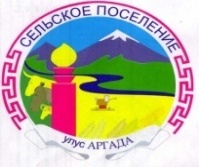 АДМИНИСТРАЦИЯ МУНИЦИПАЛЬНОГО ОБРАЗОВАНИЯ СЕЛЬСКОЕ ПОСЕЛЕНИЕ «АРГАДА» КУРУМКАНСКОГО РАЙОНА РЕСПУБЛИКИ БУРЯТИЯ671634, Республика Бурятия, с. Аргада, ул. Хышиктуева, 8,тел.(8-30149) 93-620, факс.  93-620 E-mail:admargada@yandexl.ru